Fornovo di Taro, 18/09/2023Agli UST nazionali Per il tramite: Ufficio Scolastico Provinciale Ufficio IX – Ambito Territoriale di Parma e Piacenza - Sede di Parma OGGETTO: interpello per la copertura di 2 posti e 1 spezzone orario per la classe dì concorso A041 – Scienze e tecnologie informatiche scuola Secondaria di Il grado. Per opportuna diffusione, si comunica che è disponibile presso l’I.I.S. “Carlo Emilio Gadda” di Fornovo di Taro (PR) la seguente supplenza per la classe di concorso A041 - Scienze e tecnologie informatiche: 1 cattedra di 18h sede Fornovo di Taro (PR) fino al 31/08/20241 cattedra di 18h sede Langhirano (PR) fino al 31/08/20241 spezzone da 11h sede Fornovo di Taro (PR) fino al 30/06/2024Si interpellano i docenti inseriti in tutte le graduatorie a livello nazionale della classe di concorso A041, disponibili all’incarico, nonché i candidati in possesso di tìtolo idoneo (laurea vecchio ordinamento o laurea magistrale). Dato il carattere d’urgenza della ricerca, gli aspiranti interessati sono invitati ad inviare la propria disponibilità tramite posta elettronica ai seguenti indirizzi: E-mail: pris00800p@istruzione.it 			PEC: pris00800p@pec.istruzione.it entro le ore 10.00 di venerdì 22/09/2023 con il seguente oggetto “Disponibilità per supplenza su c.d.c. A041”. La domanda dovrà essere corredata da ogni dato utile, al fine di verificare i requisiti di accesso alla classe di concorso specifica. La scrivente istituzione scolastica, in assenza di candidati provvisti dei requisiti di cui sopra, potrà valutare anche candidati provvisti di laurea triennale, premesso che in tal caso l’eventuale servizio prestato potrà essere valutato ai soli fini economici. Si ringrazia per la collaborazione e si pongono cordiali saluti. 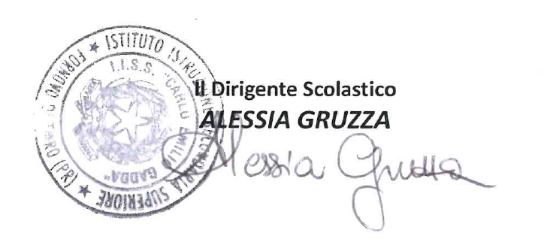 